Cuadros de videoDescripciónEnlaces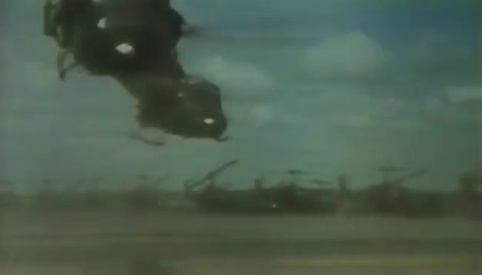 Contexto bélico: Helicópteros estadounidenses aterrizan en Vietnam (se libró una guerra entre 1955-75). Estados Unidos apoyó a Vietnam del Sur y la URSS,  Vietnam del Norte (se enfrentaron indirectamente, como sucedió a lo largo de toda la Guerra Fría, donde, por ejemplo, compitieron en las carreras espacial y armamentista). Se usaron armas químicas.youtu.be/26wQB7y1KrIhttp://goo.gl/O4qUrhttp://goo.gl/odtLqBhttp://goo.gl/zRntFv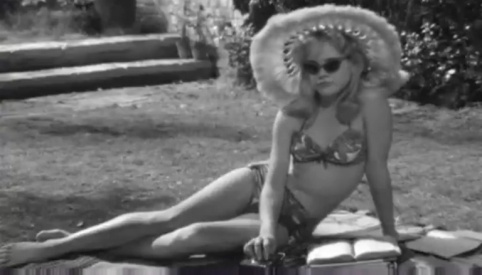 Contexto artístico-cultural: Sue Lyon interpretando a la protagonista de la película Lolita (1962), dirigida por Stanley Kubrick. El argumento causó revuelo: un profesor enamorado de una niña. Su estreno habla de mayor apertura en las pautas sociales.youtu.be/B0qcNmnr2KEhttp://goo.gl/GgMlmRhttp://goo.gl/rmdQWshttp://goo.gl/DYj2Dg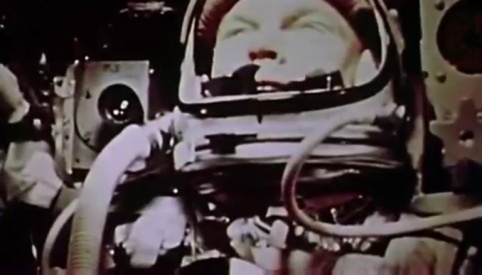 Contexto político: John Glenn, el primer astronauta de las NASA en entrar en órbita (en la cápsula Friendship 7, parte de la misión Mercury-Atlas 6), en febrero de 1962. La URSS se había adelantado y ya había enviado a orbitar a Yuri Gagarin en 1961.http://goo.gl/Wd7iuqyoutu.be/eeYGnkSMA00http://goo.gl/q7MgWShttp://goo.gl/ZiiTrd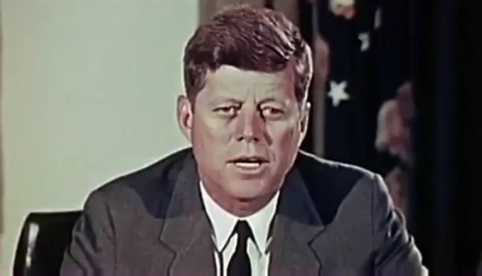 Contexto político: John Fitzgerald Kennedy (presidente de EEUU desde 1961 hasta su asesinato en 1963). Introducción de un documental educativo de principio de los años 60 sobre John Glenn y la carrera espacial, en plena Guerra Fría.http://goo.gl/oihMJcyoutu.be/wTuoVYiLOyYyoutu.be/po7scJhJMfshttp://goo.gl/fI43wB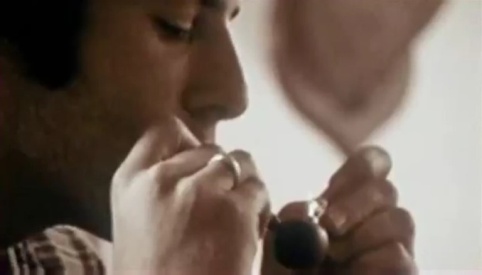 Contexto cultural: Consumo de drogas en pleno movimiento hippie de los años 60, que tomó impulso en el festival Woodstock (1969, el mismo año que se descubrió internet).youtu.be/eYKY2lpxMg8http://goo.gl/N0sNdLhttp://goo.gl/XUGwWShttp://goo.gl/fWYhKk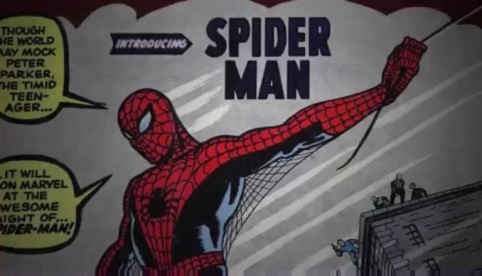 Contexto cultural: Primera aparición de Spider-Man, en “Amazing Fantasy #15” (agosto de 1962). Los comics sirvieron para propagar la cultura americana y como propaganda para la Guerra Fría. Además, nos hablan de una cultura que se va habituando a la proliferación de imágenes (y menos texto).http://goo.gl/gj7Guihttp://goo.gl/uTrazkhttp://goo.gl/eU40OGhttp://goo.gl/TI7x0D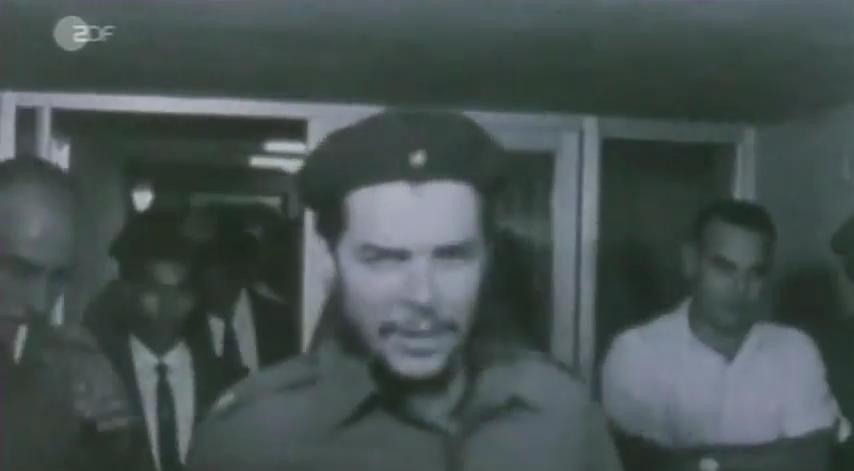 Contexto político: Ernesto Che Guevara yendo a hablar a la ONU (fue líder de la revolución cubana: 1953-59, contra la dictadura de Fulgencio Batista). Hasta 1965 perteneció a la administración del Estado cubano, y se enfrentó a Estados Unidos en la “Crisis de los misiles” de 1962 (por la presencia de misiles soviéticos en territorio cubano, que amenazaban a los norteamericanos).http://goo.gl/iewvRyoutu.be/zRy2eBY-2hQhttp://goo.gl/AyWq5http://goo.gl/qLpL5V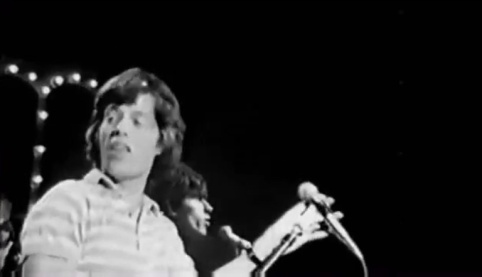 Contexto artístico-cultural: Los Rolling Stones se constituyeron como banda en Londres, en 1962. Sus canciones eran antibélicas. “Paint it black” criticaba la guerra de Vietnam.youtu.be/u6d8eKvegLIhttp://goo.gl/2rVLLDhttp://goo.gl/SZhiwlhttp://goo.gl/IkGDX7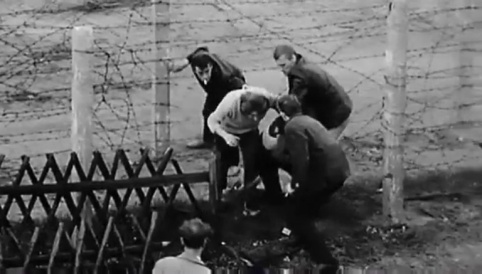 Contexto bélico: Personas tratando de sortear el muro de Berlín (instalado en agosto de 1961), para pasar de Alemania Oriental a Alemania Occidental.youtu.be/A0pQBPTt3Ashttp://goo.gl/NasgTkhttp://goo.gl/DU8Faahttp://goo.gl/aUF2mf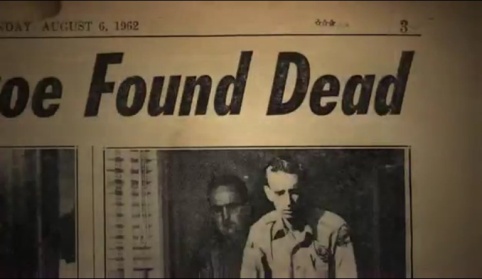 Contexto cultural: En agosto de 1962, la actriz Marilyn Monroe fue encontrada muerta en su dormitorio, en California. Tenía 36 años. Ese mismo año había cantado el célebre “Happy Birthday” para JFK. Se habló de conspiraciones.youtu.be/2v-mA3oGPs0youtu.be/iH3oOVKt0WIhttp://goo.gl/Typ2Fvhttp://goo.gl/Ofv7On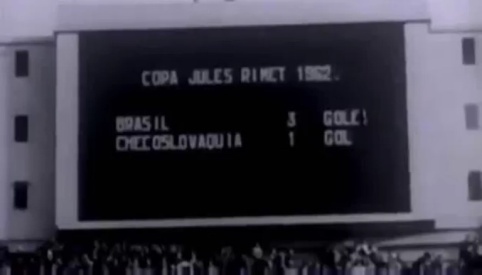 Contexto deportivo: mundial de fútbol de 1962 en Chile. Final entre Brasil y Checoslovaquia (ganó Brasil 3 a 1). La competencia de la Guerra Fría también se trasladó a lo deportivo (sobre todo los Juegos Olímpicos).youtu.be/jN4trN8nJlM?t=47shttp://goo.gl/Sc9yuwhttp://goo.gl/Q7MYZwhttp://goo.gl/e7IF0Z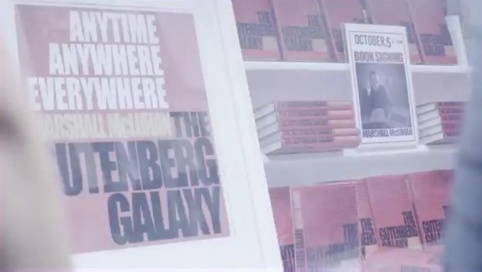 “” (1962), del profesor canadiense Marshall McLuhan (habla de la “aldea global” y de los revolucionarios conceptos “Anywhere” y “Everywhere”). Fue incomprendido y adelantado a su tiempo.youtu.be/DYJeko1pr28http://goo.gl/S1PK3dhttp://goo.gl/PCJr5Ehttp://goo.gl/0vTkdM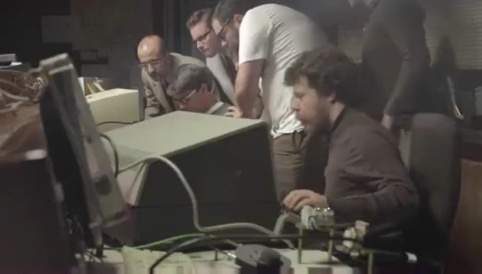 En 1969, las universidades de California (UCLA) y Standford (SRI) lograron generar intercambios entre dos computadoras a través de Arpanet y utilizando la línea telefónica. Participaron Joseph Licklider y Leonard Kleinrock, entre otros científicos.http://goo.gl/ollmjPhttp://goo.gl/TjGa7Ghttp://goo.gl/hJ5310youtu.be/CRD7TnJvIN8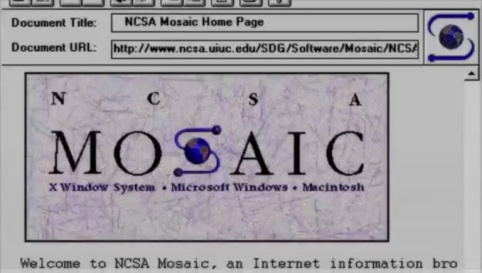 NCSA Mosaic (1993): segundo navegador gráfico para ver páginas web (el primero fue ViolaWWW, en 1992, desarrollado en ); fue el primero para Microsoft Windows. *NCSA: Centro Nacional de Aplicaciones para Supercomputadoras.youtu.be/fxfhInhkvtMhttp://goo.gl/km3Eichttp://goo.gl/t4zauohttp://goo.gl/V0Gq7t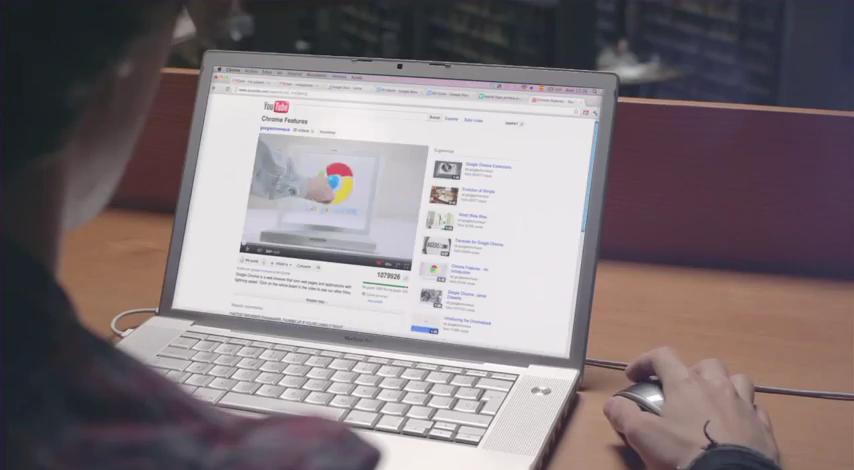 Navegador Google Chrome (2008), utilizando la página YouTube (2005). En los comienzos de Internet, resultaba lejana la posibilidad de acceder a videos, y hoy se naturalizó.http://goo.gl/Xe1ZHghttp://goo.gl/Omplmhttp://goo.gl/tYJICMhttp://goo.gl/aJMu3q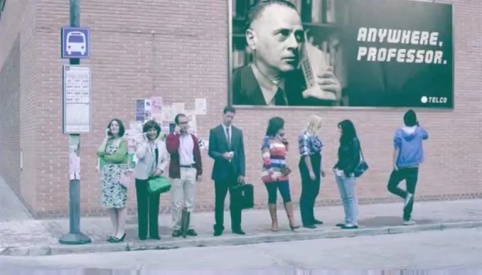 Publicidad de Telco que muestra a McLuhan con uno de los primeros celulares, con el copy “Anywhere, professor”. Se iba allanando el camino para la ubicuidad de Internet.youtu.be/URUlTUBCQEYhttp://goo.gl/SbDJfhttp://goo.gl/gQWL3rhttp://goo.gl/nfjlRI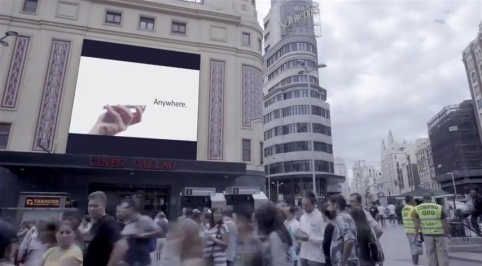 Publicidad que muestra un iPhone, el teléfono de Apple Inc., lanzado en 2007. Los celulares se empiezan a parecer más a las computadoras. El anuncio se muestra en una pantalla de la concurrida Plaza de Callao de Madrid.youtu.be/5b6DSQBZ9-chttp://goo.gl/d5X15hhttp://goo.gl/ADi16qhttp://goo.gl/Jf8QBI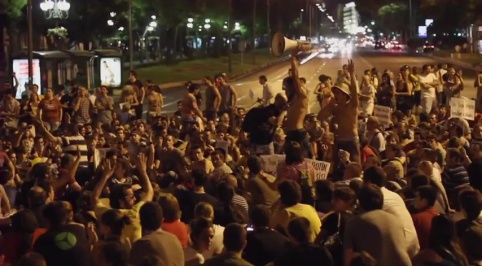 Manifestación de los indignados madrileños en la Puerta del Sol (2011), tras haber avanzado por la Gran Vía y convocarse vía redes sociales.http://goo.gl/OEKKjyoutu.be/pU-Lq_POWd8http://goo.gl/N5BxVnhttp://goo.gl/VJJVLN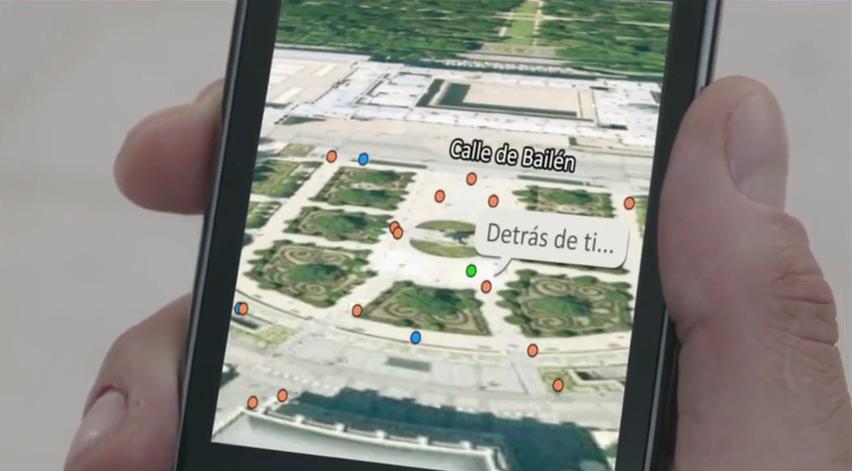 Demostración de una aplicación de mapas (Google Maps) en el Palacio Real de Madrid. Las aplicaciones como forma de expandir las funciones de los celulares.youtu.be/oVg7hx3srzohttp://goo.gl/dMo621http://goo.gl/7rdf3Lhttp://goo.gl/YSWwh7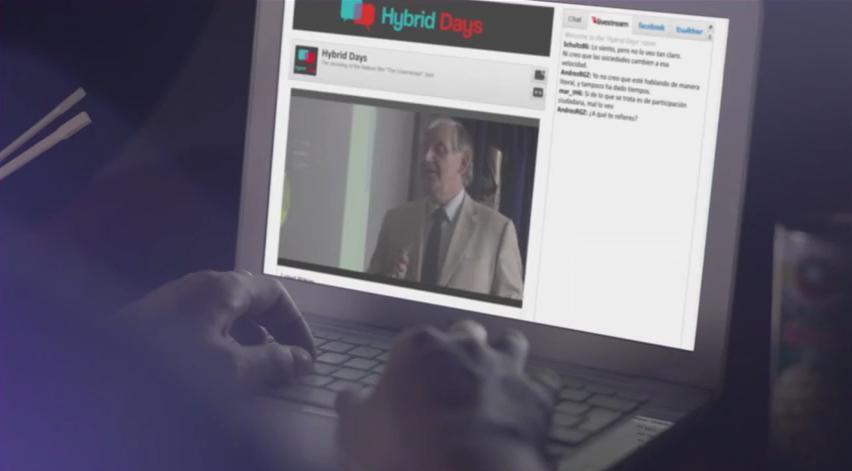 Interacción durante el congreso “Hybrid Days”, transmitido vía Livestream (lanzado en 2007) y con feedback a través de las redes sociales Facebook (2004) y Twitter (2006).youtu.be/rIpD7hfffQohttp://goo.gl/GUXF7lyoutu.be/FZQiuUaDv5Ehttp://goo.gl/vIuJs